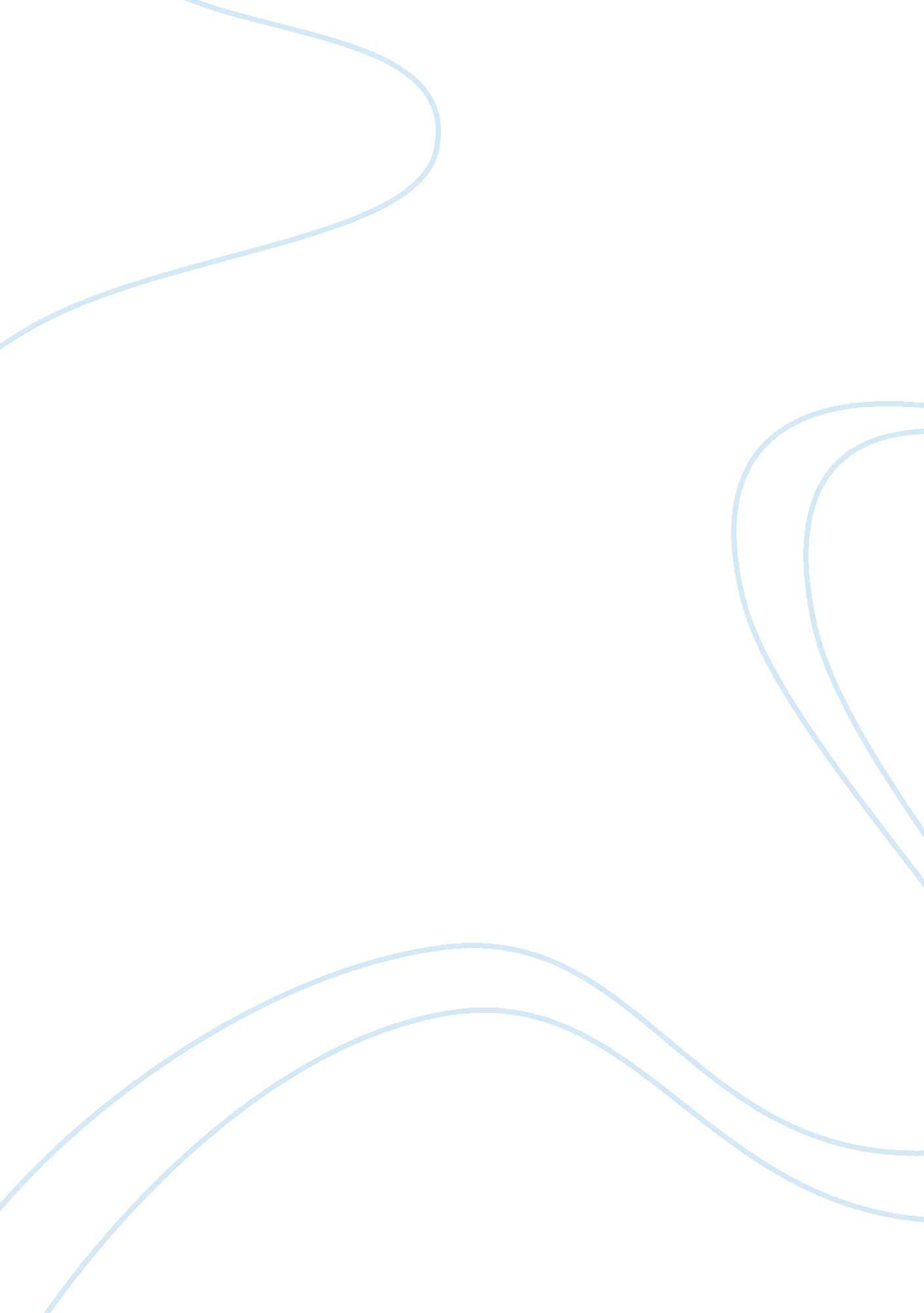 Childhood immunizationsHealth & Medicine, Nursing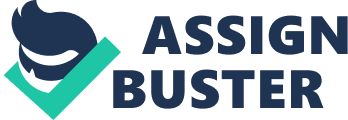 Childhood Immunizations Affiliation: Public health is a critical factor in the societal setting. Many health-based governmental and non-governmental agencies strive to ensure that public health is effectively and efficiently maintained (Dayer-Berenson, 2010). In this respect, immunizations become fundamental to account for especially in childhood. Players in the health sector play a very essential role as far infancy through adulthood immunizations are concerned. In particular, the contribution and impact of nurses has been increasingly realized in immunization-related practices. 
The nursing fraternity has increasingly created awareness and supported childhood immunizations over the years. Awareness, support, and advocacy practices by nurses have gone over and above the mandated immunizations to encompass recommended immunizations (Cooper, Larson, & Katz, 2008). This process has impacted on leadership in nursing by revolutionizing the execution of health programs designed to improve health care and welfare of children and adults. 
Over the years, nurses have worked and collaborated with local, state, and federal authorities and agencies in formulating and implementing disease control and prevention measures (Kyle, 2008). Needless to say, such measures have encompassed child immunizations. In the process, childhood through adulthood immunizations registry has been developed. This has subsequently made childhood immunizations a traceable and effectively and efficiently managed health issue. 
In conclusion, the role played by the nursing fraternity in addressing child immunization as a health problem is fundamental. AAP (2006) argues that the role, contribution, and practice by nurses have resulted in a significant increase in immunization rates over time. Moreover, information completeness and accuracy have streamlined childhood immunizations even further. 
References 
American Academy of Pediatrics, Committee on Practice and Ambulatory Medicine (AAP). (2006). Immunization Information Systems. Pediatrics, 118, 1293 – 1295. 
Cooper, L., Larson, H. & Katz, S. (2008). Protecting public trust in immunization. Pediatrics, 122(1), 149-153. 
Dayer-Berenson, L. (2010). Cultural Competencies for Nurses: Impact on Health and Illness. Burlington: Jones & Bartlett Publishers. 
Kyle, T. (2008). Essentials of Pediatric Nursing. Philadelphia: Lippincott Williams & Wilkins. 